Long Term Training StrategyThe following training strategy proposal relates to the period up until the end of July 2011 when this tranche of funding concludes. It covers three distinct methods of support and delivery; online clinics facilitated through Wimba web conferencing software, half day “sharing roadshows” with emphasis on deposit, and mini regional conferences championing OER. Each strand will have a specific set of objectives, target audience and long term timetable mapped out for the remainder of the project. As phase 2 of the OER projects commences in August 2010, the team will additionally be involved in providing support through online sessions(Elluminate) and user facing presentations or workshops.Sharing Roadshows - OverviewHalf-day events focusing on the deposit aspect of the Jorum service.Content acquisition form distributed to delegates listing potential resources/content streams available for deposit.Emphasis on JorumOpen and considerations relating to the collection such as Creative Commons licensing/various ways of ingest.Opportunity for hands on participation to search, but primarily to deposit into JorumOpen.Follow up depositor progress(upload) after one month, offering assistance to upload/ingest content. Metrics to measure events impact will focus on number of resources deposited.Target AudienceThese events will be open to all users with an emphasis on individuals that have an interest in sharing resources. This would include representatives from OER projects that require additional advice or support with regard to project outputs.TimetableEvents will be scheduled for March, May and June 2011 and hosted at Further Education Institutions. This will add extra support for OER projects as they near their completion date.Outcomes and evaluationDelegates will be asked to complete a content acquisition form similar to those created for the RePRODUCE projects detailing subject area, file type and preferred method of ingest for their resources. Members of the team will follow up with delegates a month later if no further communication has taken place. They should concentrate on assisting the deposit of previously identified resources.CostThe flexible nature of the timetable allows Jorum trainers to travel to hosting institutions on the day reducing accommodation costs.  Although hosting institutions supply the venue for free, costs for catering although minimal will be incurred. StaffingTwo team members to deliver training (MR and NS).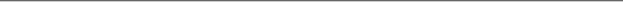 Online Clinics - Overview1 hour online events using Wimba web conferencing softwareThemed sessions would be introduced with 10-20 minute presentations of various feature specific topics such as Unified Search Tool, Editing Metadata, RSS ingest, repurposing etc. These would be delivered by the Jorum team (MR,POH, NS, GW)Guest speakers from complimentary organisations (e.g. JISC) could also contribute presentations/demonstrations on licensing, metadata, software to create learning resources (LAMS, GLO maker, eXe).The later part of the clinic would be used as an open forum for discussion, perhaps guided by the themed subject matter.Users could raise individual issues or questions via the Chat box; these could be answered by a relevant team member, depending on the nature of the query (technical, training, communications).Events will be recorded and archives available on the Community Bay or website.Target AudienceThese events will be open to all users, and would require no registration.TimetableA series of 12 monthly web clinics will commence in August 2010, the timing just prior to team meetings to allow for discussion and feedback within the wider team. The dates will be listed on the website in addition to themes, (if applicable) and considerations prior to attending the event such as checking technical specifications. Extra clinics may run where demand dictates they would be beneficial.Outcomes and evaluationAn audio and textual transcript (chat box) of the webinar will be made available online either as unedited video or split into presentation and focused discussion. Pertinent issues arising from discussion/questions would be surfaced as a recurring agenda item at team meetings, solutions being made available as FAQ’s.Some clinics could help collate early feedback for recently developed tools (Unified Search) and inform feature priority decision-making. Information encouraging attendees to test specific tools prior to sessions will be communicated via the website.CostMinimal as software is already in place and usable frameworks for online clinics have been successfully trialled.StaffingTwo team members to deliver initial presentations and facilitate external speakers (MR and NS). One member of the technical team should be present to respond to specialised issues surrounding the repositories or tools developed in-house. 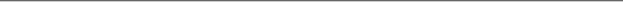 Mini Regional Conferences - OverviewFull day events focusing on raising awareness of Jorum and championing OER.The structure of events will be closely aligned to the Belfast model using subject centres and OER projects to provide input on aspects surrounding OER.Presentations will be complimented with hands on sessions discovering the Find and Share elements of JorumOpen.Previous OER project participants can share lessons learned to current projects offering guided support. Target AudienceThese events will be open to all users with an emphasis on individuals that have an interest in sharing resources. This would include representatives from OER projects that require additional advice or support with regard to project outputs.TimetableEvents will initially be scheduled for November, December and January 2011 hosted at Higher Education Institutions spread evenly across regional centers (London, Bristol, Birmingham, Leeds, Edinburgh, Glasgow)This will add extra support for OER projects as they near their completion date.Outcomes and evaluationDelegates will be asked to complete an evaluation form similar to that used at the Belfast event, email contacts will be retained for follow up.CostSome travel costs from external speakers may need to be covered; catering could be sponsored by various subject centres (BMAF, C-SAP) or projects. Overnight accommodation may be beneficial for events in London/Edinburgh/Bristol.StaffingTwo/Three team members to deliver Jorum focused presentations and hands on workshops (MR, LE and NS). One member of the technical team should be present (remotely) to respond to problems encountered regarding repository access and performance.